Jedálny lístok	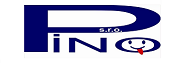 	Od 06.05.2024 do 10.05.2024Schválil: Tomáš Mészároš										Vedúci prevádzky:Info: www.pinostravovanie.skNa jedálnom lístku sú uvedené hmotnosti hotového pokrmu.Zmena JL vyhradená. Nepoužívajú sa G M O. Ku každému jedlu sa podáva nápoj. 1 Obilniny 2  Kôrovce 3 Vajcia 4 Ryby 5 Arašidy 6 Sója 7 Mlieko 8 Orechy 9 Zeler 10 Horčica 11 Sezam 12 Siričitany 13 Vlčí bôb 14 Mäkkýše 15 DroždieDátumDesiata                         AHmotnosťObedA         HmotnosťOlovrant                      AHmotnosťPondelok06.05.Mlieko plnotučné          7Cereálie                           1160gPolievka hrachová so zeleninouHeľpianske trhanceMalinovka91,3,7180g 190g2dclČaj s citrónomChlieb rascový          1,15Maslo čerstvé                7Zelenina – kaleráb2dcl55g15g12gUtorok07.05.Čaj s citrónomChlieb tmavý            1,15Nátierkové maslo          7Zelenina – reďkovka2dcl55g20g12gPolievka cícerová so zemiakmiKuracie prsia po kaukazskyZemiaky varenéŠalát z hláv. kapusty, malinovka9180g36/70g120g55g/2dclČaj s citrónomChlieb tmavý            1,15Nátier. vajíčková   3,7,10Zelenina – paradajky2dcl55g20g19gStreda08.05.SviatokŠtvrtok09.05.Nesladený čajDetská výživa               12Piškóty                             12dcl150g20gPolievka jarnáHovädzí guláš mexickýRyža dusenáMalinovkaOvocie97180g34/70g110g2dclČaj s citrónomPečivo ľanová           1,15Maslo čerstvé                7Zelenina – paprika2dcl1ks15g15gPiatok10.05.Mlieko plnotučné          7Závin tvarohový  1,3,7,152dcl60gPolievka mrvenicová s hubami (šampiňóny)Špagety po bolonsky so syromMalinovka1,31,3,7180g180g2dclČaj s citrónomChlieb rascový          1,15Nátierka sardinková s pažítkou                    4,7Zelenina – uhorka2dcl55g20g13g